Программа августовской конференцииАктуальные направления муниципальной образовательной политики:
 приоритеты и перспективы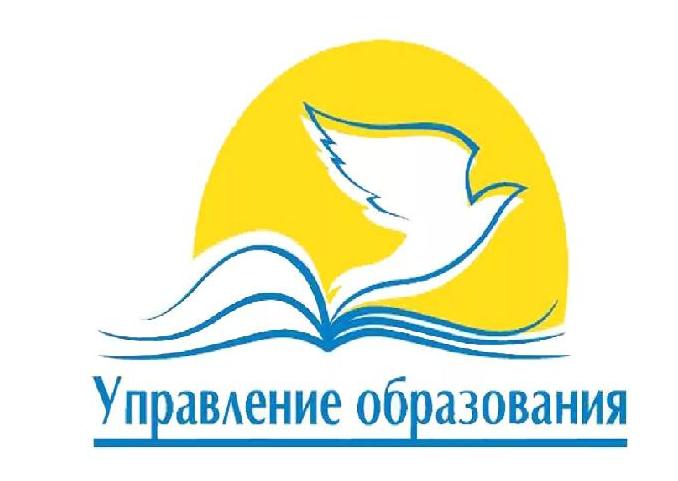 Место проведения: МБОУ «Лицей №27 им. Героя Советского Союза И.Е. Кустова»Дата проведения: 27 августа  2018 годаВремя проведения: 10:00 – 13:00Тематические площадкиПлан проведения конференции№ п/пНазвание тематической площадкиМодераторОбсуждаемые вопросы1Развитие системы непрерывного образования педагога и руководителяКрупенина О.А., директор МБУ ГИМЦ    Подготовка  педагога к  работе в условиях НСУР.    Обеспечение непрерывного профессионального развития педагога на разных уровнях.    Новые формы стимулирования непрерывного профессионального роста педагога в ОО.2Электронная школаШатаев Н.В., методист МБУ ГИМЦ    Автоматизация основных управленческих процессов в сфере начального общего, основного общего и среднего общего образования, электронный учебный журнал, электронный документооборот в сфере образования.    Использование в УВП электронных образовательных ресурсов, обеспечивающих индивидуализацию образовательного процесса.3Внедрение образовательных практик, ориентированных на развитие метапредметных навыковТокаева Н.В.,методистМБУ ГИМЦ    Анализ результатов НОК ПО 7-х классов в 2017-2018 учебном году.     Смысловое чтение как один из ведущих метапредметных навыков для формирования академической успешности учащихся.    Перспективы работы муниципальных творческих групп по разработке образовательных практик, направленных на формирование навыка смыслового чтения.4«Российское движение школьников» как ресурс для воспитательной работы, внеурочной деятельности обучающихся и развития детских общественных объединенийСосновская Т.В., специалист отдела управления образования    Российское движение школьников как ресурс для воспитательной работы, внеурочной деятельности обучающихся и развития детских общественных объединений.    Опыт работы детской общественной организации «Володарка».     Требования к организации работы РДШ.ВремяМероприятиеМесто проведения10:00-10:15Организационная частьАктовый зал 10:20-10:45Работа тематических площадокКабинет № 312, 313, 314, 31510:50-11:15Работа тематических площадокКабинет № 312, 313, 314, 31511:20-11:40Кофе-паузаКофе-пауза11:45-12:10Работа тематических площадокКабинет № 312, 313, 314, 31512:15-12:40Работа тематических площадокКабинет № 312, 313, 314, 31512:45-13:00Подведение итогов работыАктовый зал